ЈЕЗИК КАО НАЈСАВРШЕНИЈЕ СРЕДСТВО КОМУНИКАЦИЈЕВАЊА:          Ако сте на овој страници постоји велика вероватноћа да идете у осми разред и да се се спремате за чувено усмено одговарање историје језика.  Знам да је градиво обимно, а ви, као по обичају, нисте на време почели да учите, па би ово што ћете овде наћи, могло да вам буде од непроцењиве користи. Градиво ће бити подељено у више делова, а у овом ћете наћи  опште појмове о језику као најсавршенијем средству комуникације. Ако још нисте, крајње је време да научите шта је лингвистика, лексика, мимика...1 .Језик је најсавршеније средство споразумевања.   Лингвисти сматрају да данас у свету постоји око 5000 живих језика.  Сви језици су подељени на велике групе које се називају породице. Постоје нпр. индоевропска, уралска, кавкаска, кинеско-тибетанска породица језика... Породице се деле на гране, а гране на групе. Језичку породицу чини група  језика која има исто порекло, а њихов заједнички предак се назива прајезиком те породице.2. Индоевропску породицу језика чине словенски језици, германски, италски (романски), албански, грчки језик...Ови језици развили су се највероватније из праиндоевропског језика, којим се говорило пре више од 5000 година. Албански језик сам представља једну грану ове породице. Исто је и са грчким језиком. Савремени грчки језик један је од најбогатијих језика данашњице са фондом од преко 600 000 речи.      Овакав приказ индоевропских језика је непотпун, али сматрам да је сасвим довољно за      ученике основне школе. Уколико желиш да прошириш своја знања о индоевропским језицима, информиши се додатно на интернету. 3.Лингвистика је наука о  језику.Научник који проучава језик је лингвиста. Изумрли ( мртви) језици су језици којима се више не говори. То су класични језици ( нпр. старогрчки, латински, старословенски...). Они имају своју улогу у науци, религији, књижевности...4. Есперанто је вештачки језик. Створио га је у XIX веку  пољски лекар Лудвиг Лазар Заменхоф, чији је псеудоним био др Есперанто- онај који се нада. Овај језик је замишљен је тако да буде међународни, помоћни језик свих људи. Створен је по узору на природне људске језике. При конструисању есперанта Заменхоф је тежио једноставном и правилном језику који се лако учи. 5. Особине природног људског језика:- самосталност (језик није условљен просторним,временским и оптичким условима;   писмо, телефон, телеграф, писани споменици из најстаријих времена...) - непосредност ( саговорници у комуникацији природним језиком не морају да се виде, могу бити просторно и временски удаљени, а немају потребе ни за неким додатним помагалима...)- креативност или стваралачка моћ ( језиком се може саопштавати неограничен број различитих и апстрактних садржаја, језиком се може говорити о сложеним емоционалним доживљајима; може се изражавати стваралаштво у различитим областима;  језик се развијао заједно са друштвом у ком је настао)- језик је друштвена (социјална) категорија ( пре свега, он служи као средство за споразумевање у друштву;  друштвено је условљен и његов настанак, настао је на оном ступњу човековог развоја када је човек осетио потребу за споразумевањем у животу и раду, језик је оруђе целокупног индивидуалног и друштвеног културног  развоја човека)6.  Укупан фонд речи једног језика назива се лексика, а пописује се у лексиконима. 7. Најчешћа нејезичка средства споразумевања су:- гест ( најчешће пратеће средство у споразумевању језиком, представља систем знакова који се мора познавати да би се њиме могло споразумевати, исти гест у различитим земљама  може имати различито значење, чак и супротно- нпр. потврђивање или одрицање покретима главе у Бугарској и Македонији  обрнуто је у односу на друге европске земље:                   Да ли идеш у школу?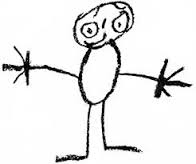                    У Македонији и Бугарској: ДА             У другим европским државама: НЕ                        Да ли волиш школу? У Бугарској и Македонији: НЕУ другим европским земљама: ДАГестови могу бити: имитативни (исказивање потребе да се једе, пије, чита,пише, спава...), демонстративни (указују на мало, велико, кратко, дугачко, лево, десно...) и симболички ( руковање, пољубац, претња, утишавање, молба...)-мимика  ( покрети и положаји делова лица)- пантомима ( сценски приказ у ком се глумац служи гестовима и мимиком)Овим се наш лет изнад лингвистике не завршава. У ствари, тек смо полетели. Можеш да наставиш своје путовање на следећим страницама. 